        Teréz Anya Szociális Integrált Intézmény     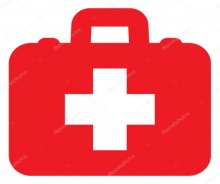 Egészségügyi Központ Hévíz, József Attila u. 2.TISZTELT LAKOSSÁG!Tájékoztatjuk, hogy Dr. Szendrődi Miklós által ellátott Hévíz I. számú felnőtt háziorvosi körzet működése jelenleg helyettesítésben biztosított Dr. Springman Fanni által.Megváltozott rendelési idő:Hétfő: 		8.00-10.00Kedd: 		8.00-10.00Szerda: 		8.00-10.00Csütörtök: 	13.00-15.00Péntek: 		11.00-13.00A rendelő elérhetősége, melyen előzetes telefonos bejelentkezés szükséges: 0683342871 (rendelkezésre állási idő alatt: 06301639755)    Hévíz Város ÖnkormányzataTeréz Anya Szociális Integrált Intézmény